ОСНОВНО УЧИЛИЩЕ „НИКОЛА  ЙОНКОВ  ВАПЦАРОВ”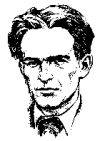 СЕЛО  ЛЯТНО, ОБЩИНА  КАОЛИНОВО                        ул. „Г. Димитров” № 4, тел. 05365 – 5236; e-mail: OU_Lytno@ abv.bg.С П О Р Т Е Н      К А Л Е Н Д А Р                                                за учебната 2022 – 2023 годинаОтговорник  за спортните дейности:  учител по физическо възпитание и спорт№ поредНАИМЕНОВАНИЕ НА ПРОЯВАТАСРОК ЗА ПРОВЕЖДАНЕОТГОВОРНИЦИІ.ТУРИСТИЧЕСКИ ИЗЛЕТИ И ПОХОДИТУРИСТИЧЕСКИ ИЗЛЕТИ И ПОХОДИТУРИСТИЧЕСКИ ИЗЛЕТИ И ПОХОДИ1.Есенен излет”Природата в багри”07.10.2022гСаид ХюсеинУчители ЦДО2.Зимен спортен празник”Бяла приказка”До20.12.2022гСаид ХюсеинУчители ЦДО3.Излет „ Пролетна магия”До 29.03.2023гСаид ХюсеинУчители ЦДОІІ.СПОРТНИ СЪСТЕЗАНИЯСПОРТНИ СЪСТЕЗАНИЯСПОРТНИ СЪСТЕЗАНИЯ1.Вътрешноучилищен турнир по тенис на масам. март  2023г.                Саид Хюсеин2.Турнир по шах                                       м. 02.2023 г.                Саид Хюсеин3.Състезание „Нашите танци“м. ноември.2020г. І-ІV клас и V-VІІ класСевим Юмерова;Саид Хюсеин4.Състезание по футболV-VІІ класСаид Хюсеин5.Състезание по волейболV-VІІ клас момичетаСаид ХюсеинУчастие в спортни прояви на общинско ниво, съгласно утвърден общински спортен календарСаид ХюсеинІІІ.ЕКСКУРЗИИЕКСКУРЗИИЕКСКУРЗИИОбщоучилищни екскурзии                   1.За ученици І-ІV класюни 2023 г.Севим Юмерова2.За ученици V-VII класЮли-август 2023